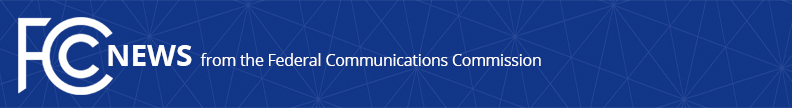 Media Contact: Will Wiquistwill.wiquist@fcc.govFor Immediate ReleaseFCC EXPANDS LIST OF COMMUNICATIONS EQUIPMENT AND SERVICES THAT POSE A THREAT TO NATIONAL SECURITYAdds AO Kaspersky Lab, China Telecom (Americas) Corp, and China Mobile International USA Inc. -- WASHINGTON, March 25, 2022—The Federal Communications Commission’s Public Safety and Homeland Security Bureau today added equipment and services from three entities – AO Kaspersky Lab, China Telecom (Americas) Corp, and China Mobile International USA Inc. – to its list of communications equipment and services that have been deemed a threat to national security, consistent with requirements in the Secure and Trusted Communications Networks Act of 2019.“Last year, for the first time, the FCC published a list of communications equipment and services that pose an unacceptable risk to national security, and we have been working closely with our national security partners to review and update this list,” said Chairwoman Jessica Rosenworcel.  “Today’s action is the latest in the FCC’s ongoing efforts, as part of the greater whole-of-government approach, to strengthen America’s communications networks against national security threats, including examining the foreign ownership of telecommunications companies providing service in the United States and revoking the authorization to operate where necessary.  Our work in this area continues.” The Secure and Trusted Communications Networks Act requires the Commission to publish and maintain a list of communications equipment and services that pose an unacceptable risk to national security or the security and safety of U.S. persons.  The FCC published the initial list, commonly referred to as the covered list, in March 2021, and will continue to update the list as other communications equipment and services meet the criteria under the law. The Public Notice announcing today’s action is available here: https://docs.fcc.gov/public/attachments/DA-22-320A1.pdf The full Covered List is available here: https://www.fcc.gov/supplychain/coveredlist ###
Media Relations: (202) 418-0500 / ASL: (844) 432-2275 / Twitter: @FCC / www.fcc.gov This is an unofficial announcement of Commission action.  Release of the full text of a Commission order constitutes official action.  See MCI v. FCC, 515 F.2d 385 (D.C. Cir. 1974).